Publicado en España el 13/02/2018 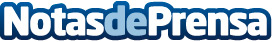 Los neumáticos All Season, una solución efectiva para las condiciones meteorológicas de la PenínsulaLa imagen de miles de automovilistas atrapados en la nieve y el hielo de las autopistas ha evidenciado la falta de eficacia de las cubiertas estándar en cuanto las temperaturas caen por debajo de 7 grados centígrados. Ante esta situación, Grupo Andrés, indica que los All Season, lanzados al mercado en los últimos tres años, permiten acabar con los problemas del montaje de las cadenas y con los cambios completos de ruedas impuestos por las cubiertas de invierno en cuanto llega el calorDatos de contacto:Oak Power PRNota de prensa publicada en: https://www.notasdeprensa.es/los-neumaticos-all-season-una-solucion Categorias: Nacional Automovilismo Consumo Industria Automotriz http://www.notasdeprensa.es